JELOVNIK ŠKOLSKE KUHINJE 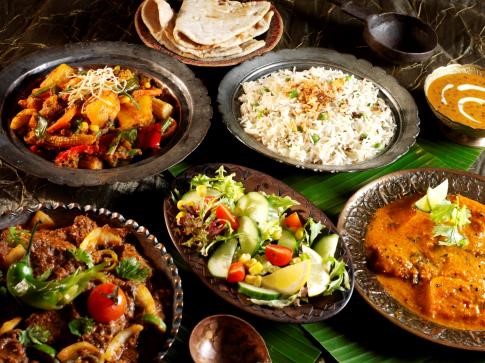 Dobar tek! 20.11.2023. – 24.11.2023. PONEDJELJAK Maneštra s kobasicom, kruhUTORAK Tijesto, svinjski gulaš, salata, kruhSRIJEDA Varivo od graška s piletinom, kruh, voćeČETVRTAK Juha, rižoto, pljeskavica, salataPETAK Riblji štapići, pommes frites, kečap, sok